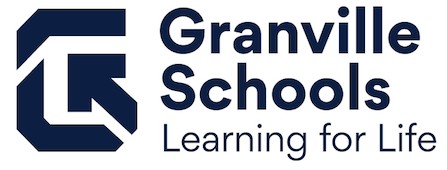 GRANVILLE EXEMPTED VILLAGE SCHOOL DISTRICTBOARD OF EDUCATIONSPECIAL BOARD MEETINGJune 26, 20197:30 amAGENDA1.	Call to Order2.	Pledge of Allegiance3.	President’s Welcome4.	Roll CallMr. Ginise______ Mr. Miller ______ Dr. Cornman _______Ms. Deeds______ Mr. Wolf ______5.   	Public Comments	This meeting is a meeting of the Board of Education in public for the purpose of conducting the School District’s business and is not to be considered a public community meeting.  There is a time for public participation during the meeting as indicated in the agenda.  	See Board Policy No. 0169.1 – Public Participation at Board Meetings6.	Consent Agenda	6.01	Approval of Routine Business by Consent	The Superintendent recommends the acceptance of the following consent items.Employment: 1.   Certified Staff Contracts for the 2019-2020 School Year	Superintendent recommends employment of the following certified contract(s) pending verification of all licensure requirements and BCII/FBI criminal records check.	Marissa Sloan, GIS Fourth Grade Teacher, effective the 2019-2020 school year.  2.   Administrator Contracts for the 2019-2020 School YearSuperintendent recommends employment of the following administrator contract(s) pending verification of all licensure requirements and BCII/FBI criminal records check.	 Tracie Lees, GIS Principal, effective the 2019-2020 school year.  	Mr. Ginise______ Mr. Miller______ Dr. Cornman _______Ms.Deeds______ Mr. Wolf ______ End of Consent Agenda______________________________________________________________________________________7.	Finances7.01	Resolution to Approve Fund Advances	Treasurer recommends:	 Motion:    		Approval of the resolution for FY19 year end fund advances to be repaid after fiscal year close in the amount of $8000 from general fund to the following reimbursement based grant funds:  				Fund 599 Title IV			$      8000.00Mr. Ginise______ Mr. Miller______ Dr. Cornman _______Ms.Deeds______ Mr. Wolf ______8.	AdjournmentMotion:	To adjourn. Mr. Ginise______ Mr. Miller______ Dr. Cornman _______Ms. Deeds _______ Mr. Wolf ______Public Participation at Board MeetingsThe Board of Education recognizes the value to school governance of public comment on educational issues and the importance of allowing members of the public to express themselves on school matters of community interest. In order to permit the fair and orderly expression of such comment, the Board shall provide a period for public participation at every regular meeting of the Board and shall publish rules to govern such participation in Board meetings. The presiding officer of each Board meeting at which public participation is permitted shall administer the rules of the Board for its conduct. The presiding officer shall be guided by the following rules:A.	Public participation shall be permitted as indicated on the agenda.B.	Anyone having a legitimate interest in the actions of the Board may participate during the public portion of a meeting.C.	Participants must be recognized by the presiding officer and will be requested to preface their comments by an announcement of their name, address, and group affiliation, if and when appropriate.D.	Each statement made by a participant shall be limited to approximately three (3) minutes duration.  E.	All statements shall be directed to the presiding officer; no person may address or 	question Board members individually.F.	Tape or video recordings are permitted, providing the person operating the recorder has received approval from the Superintendent prior to the Board meeting and agrees to the placement of the equipment and to abide by the following conditions: 1) no obstructions are created between the Board and the audience; 2) no interviews are conducted in the meeting room while the Board is in session; 3) no commentary, adjustment of equipment, or positioning of operators is made that would distract either the Board or members of the audience while the Board is in session.G.	The presiding officer may 1) interrupt, warn, or terminate a participant’s statement when the statement is too lengthy, personally directed, abusive, obscene, or irrelevant; 2) request any individual to leave the meeting when that person does not observe reasonable decorum; 3) request the assistance of law enforcement officers in the removal of a disorderly person when that person’s conduct interferes with the orderly progress of the meeting; 4) call for a recess or an adjournment to another time when the lack of public decorum so interferes with the orderly conduct of the meeting as to warrant such action. H.	The portion of the meeting during which the participation of the public is invited shall be 	limited to approximately thirty (30) minutes at the beginning of the meeting early in the 	agenda.  From Granville Exempted Village Schools ByLaws and Policies No. 0169.1	